Example of Year 9 student solving equations with brackets

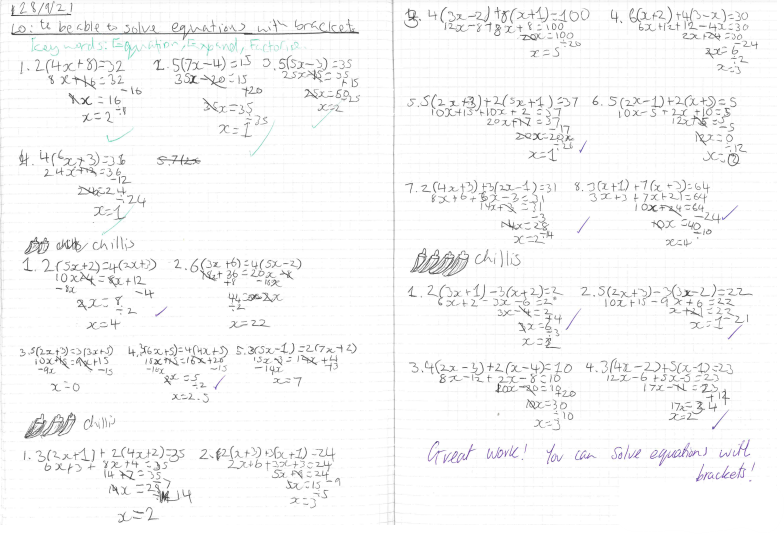 